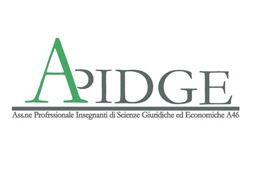 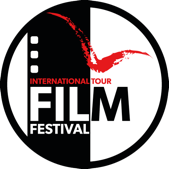 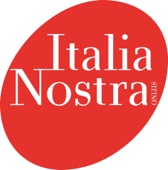 Concorso Articolo 9 – ITFF 2023Denominazione Istituto PartecipanteTipologia di IstitutoDirigente ScolasticoE-mailSito WebTelefonoIndirizzoDocente ResponsabileE-mailTelefonoTitoloRegiaSoggetto e SceneggiaturaFotografiaMontaggioCastSinossiDurata (in minuti)Link per scaricare il videoLink della Lettera di Autorizzazione del Dirigente scolastico relativa al trattamento dei datiACCETTAZIONE Termini e condizioniFirmaNome presentatore